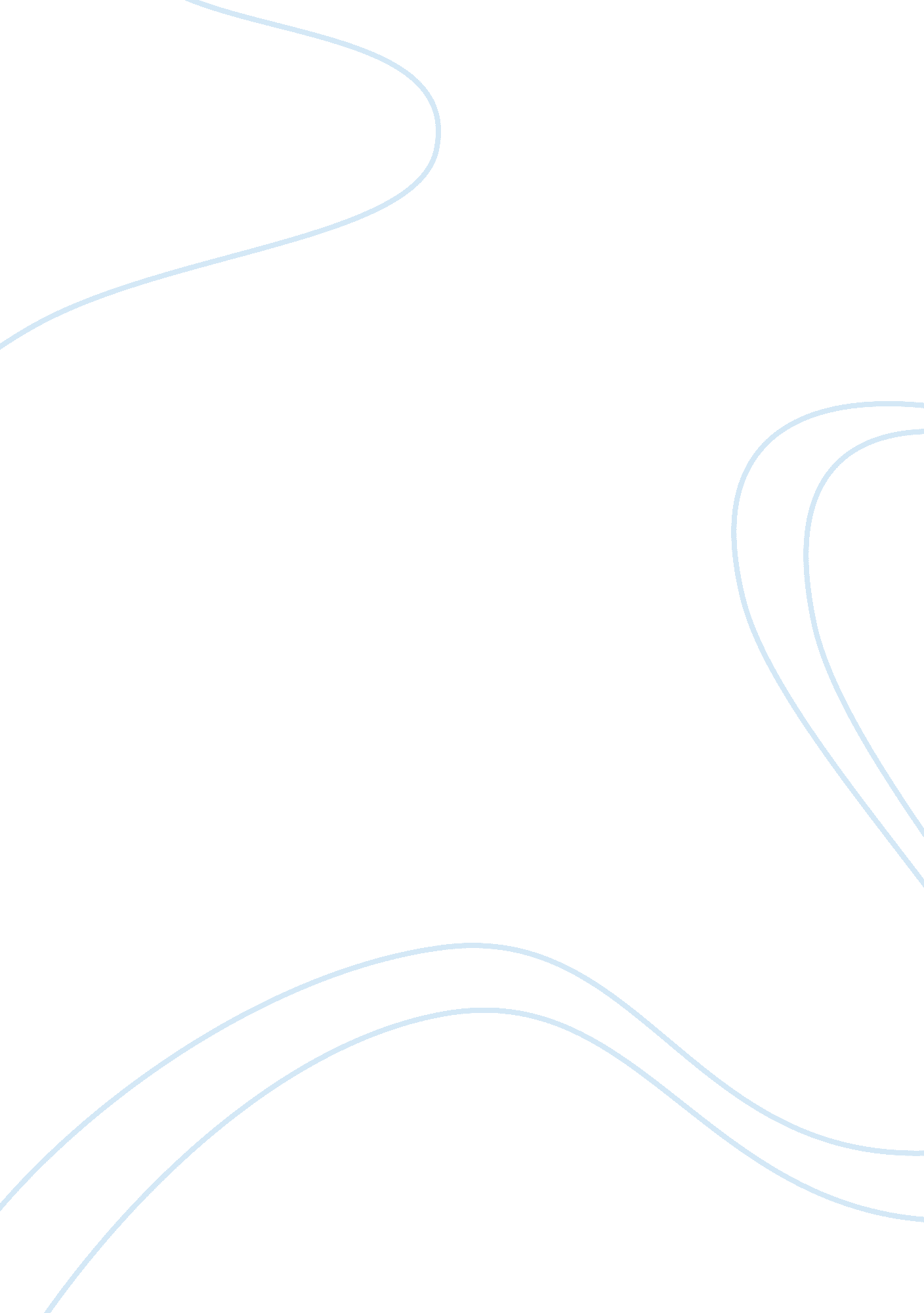 Visualising alternate futures of a city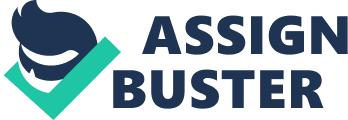 The excitedly excessive secret plans of future, with air lanes clicking with winging vehicles and keen practical existences has ever struck a chord in our Black Marias. The appeal of these phantasmagoric scenarios have survived non merely in architecture, but elsewhere and largely so in films. It is through films that the uncommon feeling can be encountered with the most dynamic result. But what is it about these future landscapes set out by movie shapers that engages us so much? This can be best stated by what Nicolai Ouroussoff said in 'Future Vision Banished to the Past ' diligently equaling the bulldozing of Nakagin Capsule Tower, “ ... like all great edifices, it is the crystallisation of a far-reaching cultural ideal. Its being besides stands as a powerful reminder of waies non taken, of the possibility of universes shaped by different sets of values.” For pupils like me who are occupied in the perceptual experience and enquiry and architecture of infinites, and in the comprehension of people utilizing these infinites, I presume it to be sensible to state that we oft view these infinites from another’s position, but overlook their context and portraiture. We can state that metropoliss are touchable composings, but as Lefebvre ( 1974 ) comments, the societal building of metropoliss and topographic points is a critical component in how people see the environments that surround them. Representations of topographic points evoke the imagined every bit good as the existent ; Calvino ( 1974 ) in his Invisible Cities provinces, “ The oculus does non see things, but images of things that mean other things.” The metropolis and its portraiture in film provide alone vantage points from which we can deconstruct public infinites in ways that long-established scientific disciplines do non let us. The metropolis is a character. Its history is romanticized. Its hereafter is fantasized. Its present signifier contains at one time a inactive record of its history and the dynamic elements which shape its hereafter. The character of a metropolis is determined by a synthesis between its physical construction and its societal skin color it evolves out of a duologue between the forces of past and present. It expands, keeping its ain signifier in memory while being thrust into an unsure hereafter. And now, to this noise of forces at work on the character of the metropolis comes a new voice. One which brings vision to the procedure of development: movie images and future environments. Architects and contrivers have traditionally focused attending on the present physical and societal demands of the urbanenvironment. With the dynamic technological and societal alterations of the 19 Thursday and 20 Thursday century it became progressively necessary to gestate the hereafter of the metropolis beyond the incremental alterations which had characterized its historical development. While clearly a self-aware act of religion in the viability of the metropolis as a cultural establishment, future visions were besides an avowal of our possible to make the hereafter. We can foretell economic impacts and industrial end products, forecast population tendencies etc but statistics do non make a vision for the hereafter. The procedure of visualizing alternate hereafters of a metropolis is phenomenon specific to the 19 Thursday and 20 Thursday centuries. The heritage of this modern-day signifier, born out of the extremist transmutations of the industrial revolution emerged in the mid-19 Thursday century as an intrinsic procedure in determining the signifier of the metropolis. Presented though a scope of formats- literature, pulling media and in movies, these visions created a agencies to help determination doing about the hereafter of the metropolis. These images represented theoretical, bad or even fanciful visions of what the metropolis could be. In the development of the pre-industrial metropolis, the hereafter was basically an extension of the yesteryear. In the 19 Thursday century, the hereafter of the metropolis took on an individuality of its ain which could be moulded by the visions of its society. For the first clip the urban environment was conceived as a moral force for without a unequivocal hereafter, its society jointly engaged in the procedure of its ain development. The demand for happening an appropriate hereafter of the metropolis became a procedure of contriving the hereafter of the metropolis. In 1939 New York Worlds Fair, inspired by the heroic poem them, “ Building the World of Tomorrow” , presented an array of futuristic images and signifiers. The hereafter of the metropolis was detailed in the “ Futurama” , a huge scale theoretical account of a typical urban Centre in the twelvemonth 1960. Produced by industrial interior decorator Norman Bel Geddes, this exhibition was to act upon a coevals of urban contrivers. The hereafter of a metropolis continues to a subject of literature and architectural rendition. Following traditions established modern-day visions while limited in public handiness, continue to propose their viability in determining our construct of the urban hereafter. Although supplying an of import function in our apprehension of the metropolis up to this really twenty-four hours, print media is inherently limited in its range and influence. Gesture images have the potency for rendering the hereafter in such a provocative new manner. Unique to this medium are three mechanisms which empower movie with an exceeding ability to convey thoughts. The first relates to the indispensable nature of the movie experience. While demanding of the spectator a suspension of incredulity, film creates a province of head which heightens the world of the clip and topographic point rendered in the movie. Although non a replacement for real-world experiences, the consequence of the movie is to capture the kernel of a narrative and render in a touchable context. By leting us to ‘ live’ in the hereafter as if it already existed, movie provides an chance to measure the societal and physical effects of a peculiar vision. A 2nd property of film is handiness. Cinema is a democratic medium which invites engagement by a broad public audience. The visions of designers and other interior decorators working in print media communicate chiefly to other professionals go forthing the populace mostly incognizant of their work. Third, the genre of scientific discipline fiction provides a format for non-traditional interior decorators to go on prosecuting in the procedure of visualising the hereafter of the metropolis. While artistic visions of the hereafter were popular in the 19 Thursday century, the consequence of their work began to worsen with the bend of the century. The projections of designers and other traditionally responsible for the signifier of the metropolis began to take clasp in the early portion of this century. While supplying a more rational mentality on the hereafter, these visions besides began to take the signifier of existent proposals for the metropolis. Within the kingdom of scientific discipline fiction film, managers, set interior decorators, industrial interior decorators and host of other ‘ visual futurist’ could prosecute in suggesting alternate hereafter for the metropolis. In researching the impact of movie, it is of import to understand that visions of the hereafter in every medium are plants of fiction. In developing a model for the rendition of a narrative, movie creates a scene in clip and topographic point. Essential to our apprehension of the narrative, the physical environment of the movie typically organize a background to our events which are more meaningful. In movies which with future environments, the scene may go every bit of import as the events which occur within it. The coming of movie allowed society to research possible hereafters are placed in the class ofSciencefiction. Although a cinematic extension of traditional airy projections in other media, the genre of scientific discipline fiction movies have been misunderstood and delegated to the function of phantasy. The purpose of this survey is to research movies which focus on the physical and cultural facets of the metropolis. While in many instances films suggest progresss in scientific discipline and engineering, it is clearly non the primary motive within the context of the narrative. However they are categorized in the cinematic medium, specific sci-fi movies have had a voltaic consequence on our construct of urban hereafter. Blending constructs and images from disparate sources- traditional renditions of architecture and urban design, progresss in scientific discipline and engineering, art, literature and other medium from the 19 Thursday century, these movies created a vision which influenced the signifier of the metropolis in the 20 Thursday century. In following the nature of this influence, it is possible to associate constructs and images from specific movies straight to construct illustrations in the metropolis. For illustration, the perpendicular graduated table and fictile articulation of the interior infinites in the movie Thingss to Come ( 1936 ) is strikingly similar to atrium infinites of the hotel developed by the Hyatt corporation along the east seashore of United States of America. However, this attitude underestimates the productive consequence these movies have on our apprehension of the hereafter. The influence of these visions affected both the general populace and those professionals involved in the design of the metropolis. In organizing public outlooks about the hereafter, these movies provided a benchmark which professional interior decorators are obligated to react to. “ As the mist began to clear” , wrote German manager Fritz Lang on his first visit to Manhattan in 1924, “ a metropolis of huge proportions began to emerge. Filled with visible radiation and energy. The looming steeples of edifices pierced the clouds while everyplace people and machines raced about…” For Lang, the metropolis of New York became a symbol for the societal struggles built-in in a modern metropolis, and the inspiration for provocative urban vision he was subsequently to show in his movie. While there exists a scope of Science fiction movies which articulate the formal composing of the future metropolis in deepness, two illustrations possibly be singled out for the intelligence and influence of their vision, every bit good as the contrasting historical places which they occupy in the development of this of this genre of movie devising. Viewed together, the movies Metropolis ( 1927 ) and Blade Runner ( 1982 ) encompass virtually the full spectrum of cinematic visions of the metropolis. In these movies the metropolis emerges as an built-in character within the model of the narrative. It is the really nature of this character- both the strength of its physical scene and the peculiar relationship which the histrions have to this environment, which create a realistic context for conceive ofing the hereafter of a metropolis. The physical and societal urban environment which these two movies undertaking is at one time familiar and radically different. The kineticss generated by these enigmas gives the movies a 3-dimensional texture, a quality which moves the experience of the movie beyond the single images it represents. Fritz Lang’s vision of the metropolis in Cities established film as the unequivocal medium for jointing the hereafter of the urban environment in the 20 Thursday century. The subject and ocular linguisticcommunicationof the movie have influenced virtually every other movie on the topic to day of the month. The urban hereafter of Blade Runner, a vision of Los Angeles in the twelvemonth 2019 is borrowing in subject and image from Metropolis, the usage of engineering and modern-day production techniques sets Blade Runner apart from other movies of its coevals. In developing an apprehension of the mechanisms which consequence alteration in the composing of the urban environment, it is clear that movies play an of import function in determining its hereafter. The demand for visualizing the hereafter, emerging out of the societal and technological transmutations of the industrial revolution, found an appropriate vehicle for look in the modern-day medium of scientific discipline fiction film. Bibliography Arnheim, Rudolf, Film as art, UoC Press, 1957 Banham, Reyner, Theory and Design in the First Machine Age, MIT Press, 1960. , Beck, Geogary. City in the image of scientific discipline fiction film, MIT Press, 1986 Ferriss, Hugh, The Metropolis of tomorrow, Oxford, 1929. Jensen, Paul, The Cinema of Fritz Lang, Barnes & A ; Company, 1969 Tewdwr-Jones, Mark, Modern Planning on Film: Re-shaping Space, Image and Representation, 2013 